新 书 推 荐中文书名：《本尼·布鲁》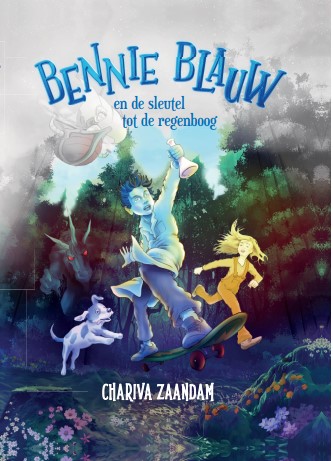 英文书名：Benny Blue作    者：Chariva Zaandam出 版 社：Rose Stories代理公司：PFD /ANA页    数：176页出版时间：2023年3月代理地区：中国大陆、台湾审读资料：电子稿类    型：7-12岁儿童文学彩虹的美丽在于它有很多颜色世界的美丽在于它能够容纳千万种不同本尼的妈妈为了寻找实验原料外出冒险，却在一场雪崩中失踪唯一找到的只有她黄色的围巾、她的笔记本和一个装着液体的小小烧瓶蓝色的本尼和爸爸搬到了彩虹谷，却饱受同学格斯的欺凌他会采取什么样的方式面对？当原本色彩缤纷的彩虹谷变成了灰色，犯错的人能否承认错误并补救？人的品质、行为、价值观和信念比外表重要得多，这是众人皆知的道理可是在现实中有很多人并不愿走出偏见的桎梏作者用这个简单但深刻的故事讲述了差异和包容的重要性为青少年和父母都提供了了解什么才是重要品质的方式差异不是威胁的长矛，偏见也不是防御的盾牌心灵能够包容的空间有多大，世界就有多大内容简介：这是一个关于歧视、多样性和包容性的神奇的成年故事，有改变人的生活的力量，教会父母和孩子真正重要的东西。本尼·布鲁最近和他的色盲父亲和他忠实的狗狗贝尔搬到了彩虹谷。这个色彩缤纷的山谷似乎是本尼母亲去世后开始新生活的理想地方，但事实并非如此。只因为他是蓝色的，本尼在学校被格斯·古尔金和他的小帮派欺负。在父亲的实验室度过了一个晚上后，本尼想出了一个神奇的计划。当一个可怕的错误出现时，彩虹谷的人们将追捕罪魁祸首。与此同时，山谷中潜伏着一些黑暗的东西，威胁着居民的安全。本尼是唯一可以在一切为时已晚之前阻止它的人......作者简介：查丽瓦·赞丹（Chariva Zaandam）是荷兰儿童读物作家。她于2015年出版了她的处女作《大孩子的圣诞老人》（Sinterklaas voor grote kinderen），这部作品获得了Hotze de Roosprijs奖，（该奖项每年颁发给最佳处女作儿童文学作家），并成为畅销书。几本书很快就会接连出版，其中《身体指南》（Lijfgids）是一本涵盖9岁女孩可能感到好奇的身体、思想和生活的各个方面的手册，《我们的俱乐部》（De Club van Ons）是一本由孩子和父母填写和完成的书，能够加强和珍惜亲子联系。 虽然她早期的出版物以教学和互动概念为主题， 但《本尼·布鲁》这本书为她指明了一个新的方向。驱动赞丹的主题是意识和感知，以及自然保护、种族主义和不平等等社会问题。谢谢您的阅读！请将回馈信息发至：Echo Xue（薛肖雁）安德鲁﹒纳伯格联合国际有限公司北京代表处北京市海淀区中关村大街甲59号中国人民大学文化大厦1705室, 邮编：100872电话：010-82449325传真：010-82504200Email: Echo@nurnberg.com.cn网址：www.nurnberg.com.cn微博：http://weibo.com/nurnberg豆瓣小站：http://site.douban.com/110577/微信订阅号：ANABJ2002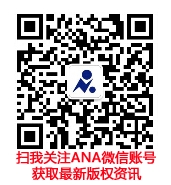 